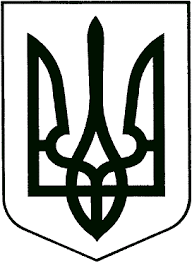 ВИКОНАВЧИЙ КОМІТЕТЗВЯГЕЛЬСЬКОЇ МІСЬКОЇ РАДИРІШЕННЯ29.03.2023              			                                          №709Про надання грошової допомоги членам добровольчих формувань Звягельської міської територіальної громади     Керуючись підпунктом 4 пункту а статті 28, підпунктом 1 пункту а статті 34, частиною другою статті 64 Закону України  “Про місцеве самоврядування в Україні”, Положенням про надання разової грошової допомоги членам добровольчих формувань Звягельської міської територіальної громади, затвердженим рішенням міської ради від 07.04.2022 №513 зі змінами, рішенням міської ради від 22.12.2022  № 715 “Про бюджет Новоград-Волинської міської територіальної громади на 2023 рік”, виконавчий комітет міської радиВИРІШИВ:1. Надати грошову допомогу членам добровольчого формування №4 Звягельської міської територіальної громади за березень 2023 року згідно списку (додаток 1). 2. Надати грошову допомогу членам добровольчого формування №5 Звягельської міської територіальної громади за лютий 2023 року згідно списку (додаток 2).	          3. Фінансовому управлінню міської ради (Ящук І.К.) здійснити фінансування управління соціального захисту населення міської ради (Хрущ Л.В.) в сумі 75 100 гривень згідно з цим рішенням та з урахуванням комісії банку і поштового збору в сумі 751 гривня згідно з цим рішенням.          4. Контроль за виконанням цього рішення покласти на заступника міського голови Гудзь І.Л.Міський голова                                                                      Микола БОРОВЕЦЬ         